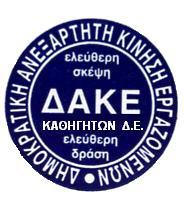 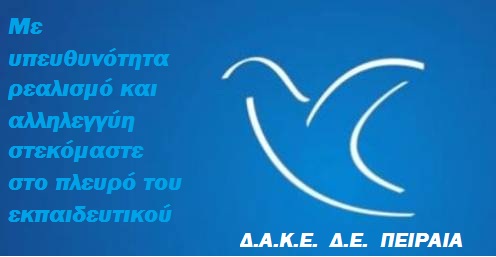 site : dakedepeiraia.gr                                                 e-mail : dakedepeiraia@yahoo.gr « Εγώ … πότε θα πάρω σύνταξη;;»Συναδέλφισσες – συνάδελφοι   για άλλη μια φορά επιβεβαιωθήκαμε (δυσάρεστα) , όταν στην αρχή της σχολικής χρονιάς μαζί με τις ευχές, είχαμε πει ότι τα «δύσκολα είναι μπροστά»   Με βάση την κοινή υπουργική απόφαση, της κυβέρνησης Συριζα-Ανελ, των                      Γ. Κατρούγκαλου και Γ. Χουλιαράκη που δημοσιεύθηκε στην εφημερίδα της κυβερνήσεως (ΦΕΚ 2325/27-10-2015), όσοι δεν συμπληρώνουν έως τις 31/12/2021 τα 35 ή 37 έτη, θα πρέπει να παραμείνουν στην εργασία για 40 έτη. Στην απόφαση ορίζεται ότι οι ασφαλισμένοι του δημοσίου, και πριν από το 1983, δεν θα μπορούν πλέον να συνταξιοδοτηθούν με 35 ή 37 χρόνια ασφαλιστικού βίου, χωρίς όριο ηλικίας. Για την κατηγορία αυτή των ασφαλισμένων, ως ισχύον την 18η Αυγούστου 2015 όριο ηλικίας καταβολής της σύνταξης, θεωρείται το 58ο ή το 55ο έτος (τρίτεκνοι). Για όσα από τα παραπάνω πρόσωπα δεν έχουν συμπληρώσει τα προαναφερόμενα έτη ασφάλισης μέχρι και την 31 Δεκεμβρίου 2021, τα έτη αυτά αυξάνονται από 1η Ιανουαρίου 2022 σε 40. Δηλαδή θεμελιωμένα δικαιώματα στο Δημόσιο καταργούνται μέσω κοινής υπουργικής απόφασης των υπουργών Οικονομικών και Εργασίας.  Έτσι όσοι είχαν 35 έτη υπηρεσίας έως τον Αύγουστο και δεν έφυγαν, τώρα θα πρέπει, για να φύγουν, να συμπληρώσουν ηλικιακό όριο από 58,5 και άνω. Συγκεκριμένα, όσοι εργαζόμενοι στο Δημόσιο έχουν προσληφθεί πριν από το 1983, είχαν τη δυνατότητα συνταξιοδότησης, με τη συμπλήρωση 35ετίας, ανεξαρτήτου ορίου ηλικίας. Σύμφωνα με το μέχρι σήμερα ισχύον πλαίσιο, όσοι δεν είχαν συμπληρώσει 35ετία μέχρι 18 Αυγούστου 2015, θα έπρεπε να συμπληρώσουν το ηλικιακό όριο των 58 ετών και έξι μηνών, μετά τις 19 Αυγούστου του 2015. Το καινούργιο στοιχείο που ανατρέπει τα θεμελιωμένα δικαιώματα είναι ότι ακόμη κι αυτοί που είχαν συμπληρώσει την 35ετία έως τις 18 Αυγούστου και δεν αποχώρησαν τώρα θα χρειαστεί να συμπληρώσουν και τα αντίστοιχα ηλικιακά όρια που ξεκινούν από τα 58,5 και φθάνουν μέχρι τα 62. Παράλληλα, στη νέα αυτή υπουργική απόφαση, ορίζεται ότι για όσους δεν συμπληρώσουν τα 35 χρόνια μέχρι 31 Δεκεμβρίου του 2021 προβλέπεται αύξηση των ετών ασφάλισης από τα 35 στα 40 χρόνια. Επεξήγηση πινάκων: στη στήλη «Ηλικία»: εμφανίζεται η ηλικία θεμελίωσης πλήρους ή μειωμένης σύνταξης, όπως αυτή προβλεπόταν από τις γενικές, ειδικές ή καταστατικές διατάξεις πριν την ισχύ του N. 4336/2015. στη στήλη «Ηλικία συνταξιοδότησης»: εμφανίζεται το νέο κατά περίπτωση όριο ηλικίας πλήρους ή μειωμένης σύνταξης από την ισχύ του Ν. 4336/2015 και μέχρι 31.12.2021. Κατοχυρωμένο συνταξιοδοτικό δικαίωμα υφίσταται όταν ο ασφαλισμένος έχει τη δυνατότητα να συνταξιοδοτηθεί με τις προϋποθέσεις που διαμορφώνονται και ισχύουν κατά το έτος συμπλήρωσης του απαιτούμενου κατά περίπτωση χρόνου ασφάλισης ή ορίου ηλικίας, σύμφωνα με το προγενέστερο του Ν. 4336/2015 νομοθετικό πλαίσιο. Οι ασφαλισμένοι (είτε υπάγονται στον Πίνακα 1 είτε στον Πίνακα 2) που συμπληρώνουν το κατά περίπτωση ισχύον, βάσει του προγενέστερου του Ν. 4336/2015 νομοθετικού πλαισίου, όριο ηλικίας συνταξιοδότησης, αποκτούν δικαίωμα λήψης πλήρους ή μειωμένης σύνταξης λόγω γήρατος με τη συμπλήρωση του (σύμφωνα με τους Πίνακες 1 και 2) ορίου ηλικίας συνταξιοδότησης που αντιστοιχεί στο ημερολογιακό έτος κατά το οποίο συμπληρώνεται το ισχύον, κατά περίπτωση ασφαλισμένου, όριο ηλικίας συνταξιοδότησης βάσει του προγενέστερου του Ν. 4336/2015 νομοθετικού πλαισίου. Οι ασφαλισμένοι για τους οποίους, βάσει του προγενέστερου του Ν. 4336/2015 νομοθετικού πλαισίου, δεν προβλεπόταν όριο ηλικίας για θεμελίωση συνταξιοδοτικού δικαιώματος λόγω γήρατος, αποκτούν δικαίωμα λήψης σύνταξης με τη συμπλήρωση του μεταβατικού νέου ορίου ηλικίας συνταξιοδότησης της στήλης «ηλικία συνταξιοδότησης» του Πίνακα 1 που αντιστοιχεί στο ημερολογιακό έτος κατά το οποίο συμπληρώνουν το κατά περίπτωση προβλεπόμενο όριο ηλικίας της περίπτωσης 2β της υποπαραγράφου Ε3 της παραγράφου Ε του άρθρου 2 του Ν. 4336/2015. Σε περίπτωση που το προβλεπόμενο από τους Πίνακες 1 και 2 μεταβατικό όριο ηλικίας συμπληρώνεται μετά την 1.1.2022, η σύνταξη καταβάλλεται κατά το έτος που συμπληρώνεται το νέο αυτό όριο ηλικίας Ακολουθούν οι πίνακες που δημοσιεύτηκαν στο ΦΕΚ.  Στον ΠΙΝΑΚΑ 1 υπάγονται οι υπάλληλοι που συμπληρώνουν 35 έως και 37 έτη ασφάλισης μέχρι και την 31−12−2021. Το νέο όριο ηλικίας συνταξιοδότησης των προσώπων αυτών αντιστοιχεί στο έτος κατά το οποίο συμπληρώνουν αθροιστικά τα προαναφερόμενα έτη ασφάλισης, κατά περίπτωση και το όριο ηλικίας για καταβολή της σύνταξης, όπως ισχύουν. Και επισημαίνεται ότι «Τα ανωτέρω έχουν εφαρμογή και για όσα από τα πρόσωπα αυτά, έχουν συμπληρώσει τα προαναφερόμενα έτη ασφάλισης μέχρι και την 18−8−2015 αλλά δεν έχουν συμπληρώσει κατά την ημερομηνία αυτή το ισχύον, κατά περίπτωση, όριο ηλικίας συνταξιοδότησης».  Επίσης, ισχύουν και για όσους συνταξιοδοτούνται με τη συμπλήρωση 35 ή 37 ετών ασφάλισης ανεξαρτήτως ορίου ηλικίας. Για τα πρόσωπα αυτά ως ισχύον την 18−8−2015 όριο ηλικίας καταβολής της σύνταξης, λογίζεται το 58ο ή το 55ο έτος, αντίστοιχα. Εδώ έρχεται η δεύτερη «βόμβα», καθώς η απόφαση ορίζει ότι «για όσα από τα ανωτέρω πρόσωπα δεν έχουν συμπληρώσει τα προαναφερόμενα έτη ασφάλισης μέχρι και την 31−12−2021, τα έτη αυτά αυξάνονται από 1−1−2022 σε 40.ΠΙΝΑΚΑΣ 1 Στον ΠΙΝΑΚΑ 2 υπάγονται τα πρόσωπα που η σύνταξή τους καταβάλλεται με τη συμπλήρωση των προβλεπόμενων από τις διατάξεις των περ. α και β της παρ. 1 του άρθρου 56 του π.δ. 169/2007, όπως ισχύουν, ορίων ηλικίας συνταξιοδότησης, κατά περίπτωση, με εξαίρεση τους γονείς οι οποίοι έχουν ανίκανο για την άσκηση κάθε βιοποριστικού επαγγέλματος παιδί κατά ποσοστό ανικανότητας 67% και άνω, στην περίπτωση δε αυτή το σχετικό δικαίωμα μπορεί να ασκηθεί μόνο από τον ένα εξ αυτών.ΠΙΝΑΚΑΣ 2Ανακοίνωση νο20 / 2-11-2015                                                               Το  Δ.Σ.  της  Δ.Α.Κ.Ε.   Δ.Ε.  ΠΕΙΡΑΙΑΑπό ισχύος του νόμου έως 31−12−2015Από ισχύος του νόμου έως 31−12−2015Από ισχύος του νόμου έως 31−12−2015Από ισχύος του νόμου έως 31−12−2015Από ισχύος του νόμου έως 31−12−2015Από ισχύος του νόμου έως 31−12−2015Από ισχύος του νόμου έως 31−12−2015Από ισχύος του νόμου έως 31−12−2015Από ισχύος του νόμου έως 31−12−2015Από ισχύος του νόμου έως 31−12−2015Από ισχύος του νόμου έως 31−12−2015Από ισχύος του νόμου έως 31−12−20152015201620172017201820182018ΗλικίαΗλικία συνταξιοδότησηςΗλικίαΗλικία συνταξιοδότησηςΗλικίαΗλικίαΗλικία συνταξιοδότησηςΗλικία συνταξιοδότησηςΗλικίαΗλικία συνταξιοδότησηςΗλικία συνταξιοδότησης5055505650575750585851555156515757515858525552565257575258585355 και 11 μην.5356 και 9 μην5357 και 8 μην.57 και 8 μην.5358 και 6 μην.58 και 6 μην.5455 και 11 μην.5456 και 9 μην5457 και 8 μην.57 και 8 μην.5458 και 6 μην.58 και 6 μην.5555 και 11 μην.5556 και 9 μην5557 και 8 μην.57 και 8 μην.5558 και 6 μην.58 και 6 μην.5656 και 9 μην.5657 και 6 μην5658 και 3 μην.58 και 3 μην.5659595757 και 8 μην.5758 και 3 μην5758 και 11 μην.58 και 11 μην.5759 και 6 μην.59 και 6 μην.5858 και 6 μην.58595859 και 6 μην.59 και 6 μην.5860605959 και 5 μην.5959 και 9 μην5960 και 2 μην.60 και 2 μην.5960 και 6 μην.60 και 6 μην.6060 και 3 μην.6060 και 6 μην6060 και 9 μην.60 και 9 μην.6061616161 και 2 μην.6161 και 3 μην6161 και 5 μην.61 και 5 μην.6161 και 6 μην.61 και 6 μην.626262626262626262622019202020212022ΗλικίαΗλικία συνταξιοδότησηςΗλικίαΗλικία συνταξιοδότησηςΗλικίαΗλικίαΗλικία συνταξιοδότησηςΗλικίαΗλικίαΗλικίαΗλικία συνταξιοδότησης5059506050506150505062515951605151615151516252595260525261525252625359 και 5 μην.5360 και 3 μην.535361 και 2 μην.535353625459 και 5 μην.5460 και 3 μην.545461 και 2 μην.545454625559 και 5 μην.5560 και 3 μην.555561 και 2 μην.555555625659 και 9 μην.5660 και 6 μην.565661 και 3 μην.565656625760 και 2 μην.5760 και 9 μην.575761 και 5 μην.575757625860 και 6 μην.5861585861 και 6 μην.585858625960 και 11 μην.5961 και 3 μην.595961 και 8 μην.595959626061 και 3 μην.6061 και 6 μην.606061 και 9 μην.606060626161 και 8 μην.6161 και 9 μην.616161 και 11 μην.616161626262626262626262626262Από ισχύος του νόμου έως 31−12−2015Από ισχύος του νόμου έως 31−12−2015Από ισχύος του νόμου έως 31−12−2015Από ισχύος του νόμου έως 31−12−2015Από ισχύος του νόμου έως 31−12−2015Από ισχύος του νόμου έως 31−12−2015Από ισχύος του νόμου έως 31−12−2015Από ισχύος του νόμου έως 31−12−2015Από ισχύος του νόμου έως 31−12−2015Από ισχύος του νόμου έως 31−12−2015Από ισχύος του νόμου έως 31−12−2015Από ισχύος του νόμου έως 31−12−2015Από ισχύος του νόμου έως 31−12−2015Από ισχύος του νόμου έως 31−12−2015Από ισχύος του νόμου έως 31−12−201520152015201520162016201720182018ΗλικίαΗλικίαΗλικία συνταξιοδότησης Ηλικία συνταξιοδότησης Ηλικία συνταξιοδότησης ΗλικίαΗλικίαΗλικίαΗλικίαΗλικίαΗλικίαΗλικίαΗλικίαΗλικίαΗλικία50505555555056 και 9 μην56 και 9 μην505058 και 5 μην505060 και 2 μην60 και 2 μην51515555555156 και 9 μην56 και 9 μην515158 και 5 μην515160 και 2 μην60 και 2 μην52525555555256 και 9 μην56 και 9 μην525258 και 5 μην525260 και 2 μην60 και 2 μην535356 και 6 μην56 και 6 μην56 και 6 μην535858535359 και 6 μην53536161545456 και 6 μην56 και 6 μην56 και 6 μην545858545459 και 6 μην54546161555556 και 6 μην56 και 6 μην56 και 6 μην555858555559 και 6 μην55556161565657 και 5 μην57 και 5 μην57 και 5 μην5658 και 9 μην58 και 9 μην565660 και 2 μην565661 και 6 μην61 και 6 μην575758 και 3 μην58 και 3 μην58 και 3 μην5759 και 6 μην59 και 6 μην575760 και 9 μην57576262585859 και 2 μην59 και 2 μην59 και 2 μην5860 και 3 μην60 και 3 μην585861 και 5 μην585862 και 6 μην62 και 6 μην595960606059616159596259596363606060 και 11 μην60 και 11 μην60 και 11 μην6061 και 9 μην61 και 9 μην606062 και 8 μην606063 και 6 μην63 και 6 μην616161 και 9 μην61 και 9 μην61 και 9 μην6162 και 6 μην62 και 6 μην616163 και 3 μην61616464626262 και 8 μην62 και 8 μην62 και 8 μην6263 και 3 μην63 και 3 μην626263 και 11 μην626264 και 6 μην64 και 6 μην636363 και 6 μην63 και 6 μην63 και 6 μην636464636364 και 6 μην63636565646464 και 5 μην64 και 5 μην64 και 5 μην6464 και 9 μην64 και 9 μην646465 και 2 μην646465 και 6 μην65 και 6 μην656565 και 3 μην65 και 3 μην65 και 3 μην6565 και 6 μην65 και 6 μην656565 και 9 μην65656666666666 και 2 μην66 και 2 μην66 και 2 μην6666 και 3 μην66 και 3 μην666666 και 5 μην666666 και 6 μην66 και 6 μην67676767676767676767676767676720192019201920202020202120222022ΗλικίαΗλικίαΗλικία συνταξιοδότησηςΗλικία συνταξιοδότησηςΗλικία συνταξιοδότησηςΗλικίαΗλικία συνταξιοδότησηςΗλικία συνταξιοδότησηςΗλικίαΗλικίαΗλικία συνταξιοδότησηςΗλικίαΗλικίαΗλικία συνταξιοδότησηςΗλικία συνταξιοδότησης505061 και 10 μην61 και 10 μην61 και 10 μην5063 και 7 μην63 και 7 μην505065 και 3 μην50506767515161 και 10 μην61 και 10 μην61 και 10 μην5163 και 7 μην63 και 7 μην515165 και 3 μην51516767525261 και 10 μην61 και 10 μην61 και 10 μην5263 και 7 μην63 και 7 μην525265 και 3 μην52526767535362 και 6 μην62 και 6 μην62 και 6 μην536464535365 και 6 μην53536767545462 και 6 μην62 και 6 μην62 και 6 μην546464545465 και 6 μην54546767555562 και 6 μην62 και 6 μην62 και 6 μην556464555565 και 6 μην55556767565662 και 11 μην5664 και 3 μην565665 και 8 μην65 και 8 μην566767575763 και 3 μην5764 και 6 μην575765 και 9 μην65 και 9 μην576767585863 και 8 μην5864 και 9 μην585865 και 11 μην65 και 11 μην586767595964596559596666596767606064 και 5 μην6065 και 3 μην606066 και 2 μην66 και 2 μην606767616164 και 9 μην6165 και 6 μην616166 και 3 μην66 και 3 μην616767626265 και 2 μην6265 και 9 μην626266 και 5 μην66 και 5 μην626767636365 και 6 μην6366636366 και 6 μην66 και 6 μην636767646465 και 11 μην6466 και 3 μην646466 και 8 μην66 και 8 μην646767656566 και 3 μην6566 και 6 μην656566 και 9 μην66 και 9 μην656767666666 και 8 μην6666 και 9 μην666666 και 11 μην66 και 11 μην666767676767676767676767676767